Παράρτημα δΕνδεικτικό υλικόΕνότητα α, στάδιο 2Φωτογραφίες από αμπελώνες*Οι φωτογραφίες προέρχονται από τη συλλογή του Μουσείου Κυπριακών Τροφίμων και Διατροφής με άδεια δημοσίευσης από το Υπουργείο Γεωργίας και Φυσικών Πόρων. Βρίσκονται διαθέσιμες στον ακόλουθο σύνδεσμο: http://foodmuseum.cs.ucy.ac.cy/web/guest/allcivitems/civitem/2393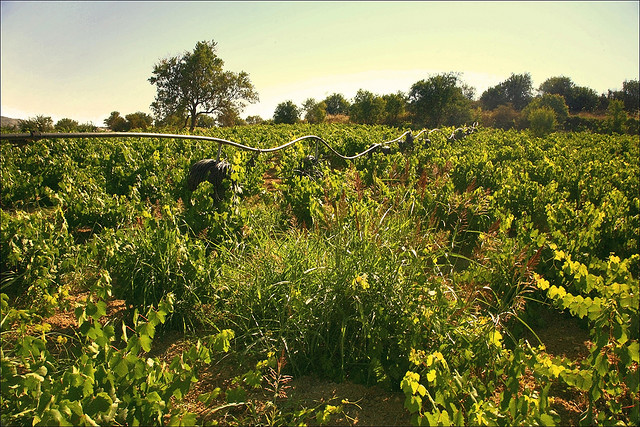 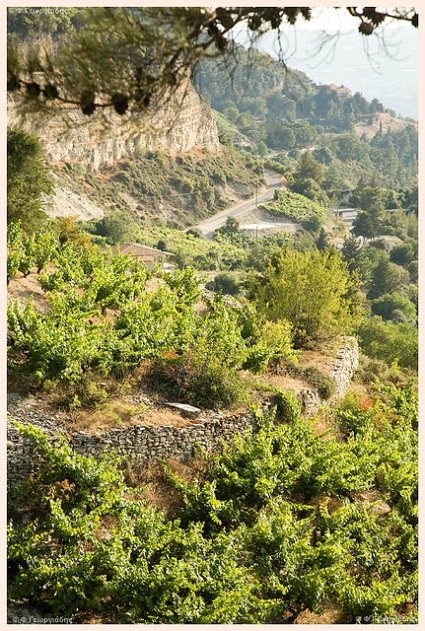 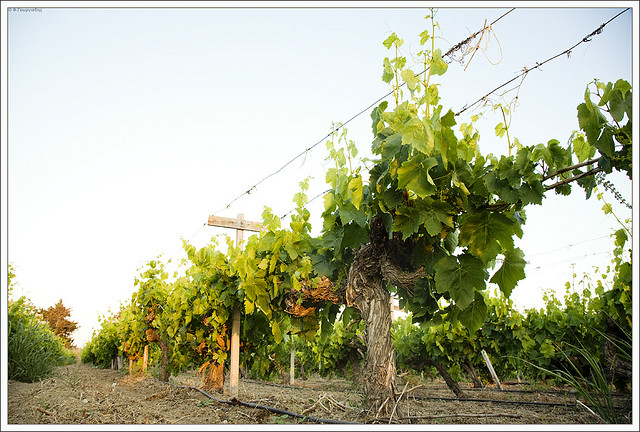 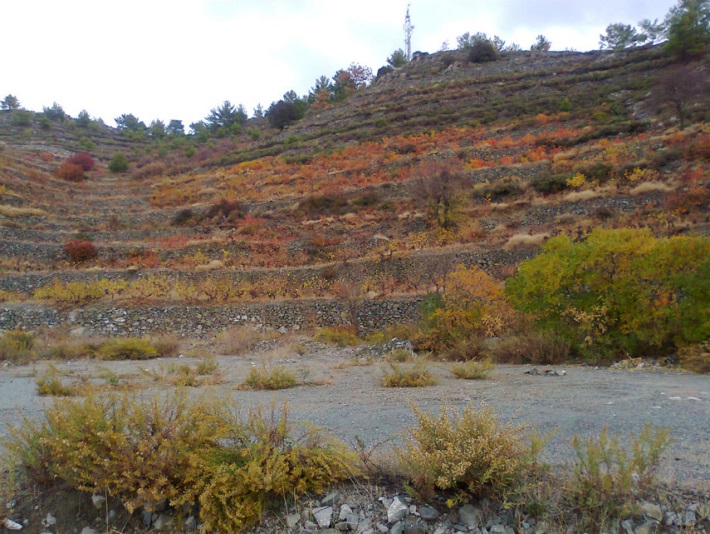 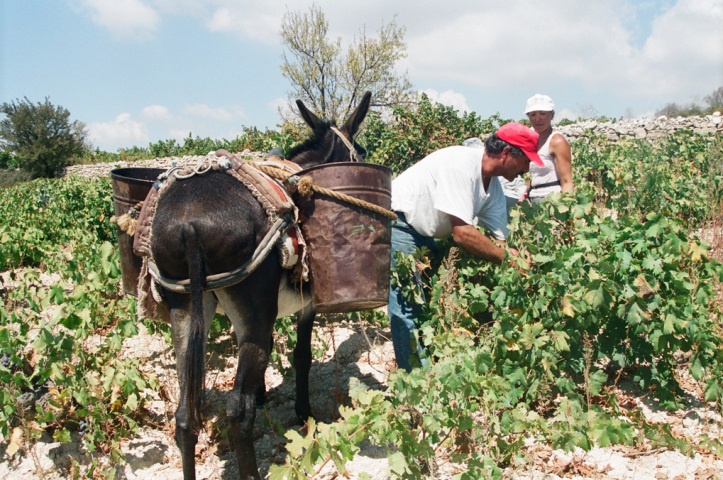 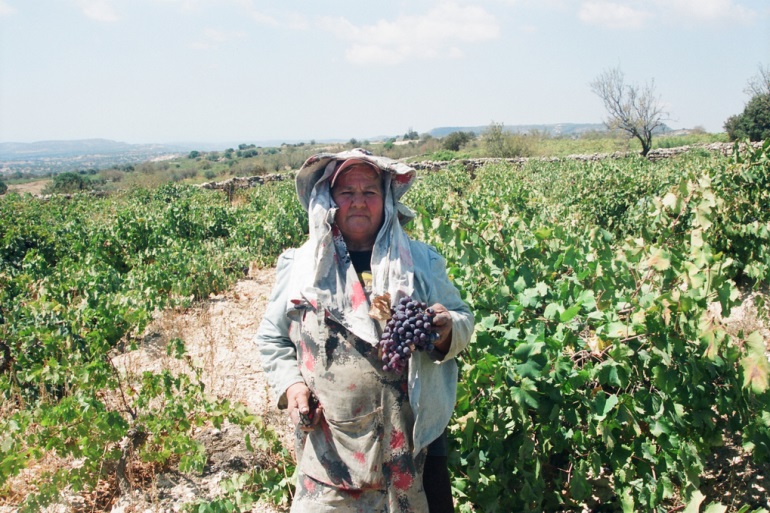 Ενότητα α, στάδιο 2Φωτογραφίες από ποικιλίες σταφυλιών* Φωτογραφικό υλικό από ποικιλίες σταφυλιών υπάρχουν στην ιστοσελίδα Wikemedia Commons https://commons.wikimedia.org/wiki/Category:Grapesμε άδεια χρήσης https://creativecommons.org/licenses/by-sa/3.0/Ενότητα α, στάδιο 5Υψομετρικός χάρτης Κύπρουhttp://users.sch.gr/cosmathan/map_cyprus1.htmlhttp://esxoleio.weebly.com/delta-epsilonnu972tauetataualpha-epsilonlambdalambdaetanuiotasigmamu972sigmaf-epsilonkappatau972sigmaf-sigmaupsilonnu972rhoomeganu.htmlΟι κυριότερες περιοχές της Κύπρου στις οποίες καλλιεργούνται αμπελώνες«Αμπελοοινικός Τομέας της Κύπρου» (Υπουργείο Γεωργίας, Αγροτικής Ανάπτυξης και Περιβάλλοντος)http://www.moa.gov.cy/moa/da/da.nsf/page63_arch_gr/page63_arch_gr?OpenForm&Start=1&Count=1000&Expand=1.1&Seq=8«Οι δρόμοι του κρασιού» (Κυπριακός Οργανισμός Τουρισμού)http://www.europeana.eu/portal/record/2058601/object_CUT_6342405.htmlhttp://www.europeana.eu/portal/record/2058601/object_CUT_6342419.html (Κουμανταρία)http://www.europeana.eu/portal/record/2058601/object_CUT_6342422.html (Λαόνα-Ακάμας) http://www.europeana.eu/portal/record/2058601/object_CUT_6342426.html(Πιτσιλιά)http://www.europeana.eu/portal/record/2058601/object_CUT_6342380.html (Βουνί Παναγιάς-Αμπελίτης)http://www.europeana.eu/portal/record/2058601/object_CUT_6342412.html (Κρασοχώρια Λεμεσού)Ενότητα α, στάδιο 6Κάποια από τα οφέλη της αμπελοκαλλιέργειας είναι:Συνεισφέρει στην αγροτική οικονομία και την κοινωνική ανάπτυξηΤρόπος διατήρησης της υπαίθρου και του παραδοσιακού τοπίουΣυγκρατεί τον πληθυσμό στις αγροτικές περιοχές καθώς ανοίγονται θέσεις εργασίαςΚαλλιεργούνται εκτάσεις γης που υπό άλλες συνθήκες δεν θα είχαν αξία.Ενότητα γ, στάδιο 1Υλικό για ζύμωση κρασιούΔιαδικασίαhttp://foodmuseum.cs.ucy.ac.cy/web/guest/allcivitems/civitem/1681http://www.ftiaxno.gr/2008/09/blog-post_05.htmlhttp://www.agronews.gr/ekmetaleuseis/elaiones-kai-abelones/arthro/100699/pos-na-ftiaxete-kalo-spitiko-krasi-/http://e-megalife.blogspot.com/2013/01/blog-post_16.htmlΠιθάριαhttp://foodmuseum.cs.ucy.ac.cy/web/guest/allcivitems/civitem/832Αθθαλιάhttp://foodmuseum.cs.ucy.ac.cy/web/guest/allcivitems/civitem/1306Ενότητα γ, στάδιο 4Φωτογραφίες αρχαιολογικών ευρημάτων* Ενδεικτικές φωτογραφίες αρχαιολογικών ευρημάτων τα οποία σχετίζονται με το κρασί υπάρχουν στις παρακάτω πηγές:Καραγιώργης, Β. (2002) Κύπρος, το Σταυροδρόμι της Ανατολικής Μεσογείου 1600-500 π.Χ. Αθήνα: Εκδόσεις ΚΑΠΟΝ. (αγγεία πόσης, κρατήρες, κύπελλα)Karageorgis, V. (2006) Aspects of Everyday Life in Ancient Cyprus. Nicosia: A.G. Leventis Foundation. (σελ. 6-14)Michaelides, D. (1992) Cypriot Mosaics. Nicosia: Department of Antiquities. (σελ. 24, 28, 29, 37, 63, 64, 71)Ενότητα γ, στάδιο 7*Στην ακόλουθη ιστοσελίδα http://potomemetro.com/ υπάρχουν διαθέσιμα διάφορα άρθρα τα οποία θα μπορούσαν να χρησιμοποιηθούν σε αυτή τη δράση έπειτα από επιλογή του εκπαιδευτικού.